Н А К А ЗВід 30.09.2019 № 190Про організацію та проведенняІ (районного) етапу Всеукраїнського  конкурсу «Шкільна бібліотека» у 2019/2020 навчальному році Відповідно до наказів Міністерства освіти і науки України від 25 лютого 2019 року № 254 «Про проведення Всеукраїнського конкурсу «Шкільна бібліотека – 2020» та від 26 квітня 2019 року № 598 «Про затвердження номінацій та критеріїв оцінювання Всеукраїнського конкурсу «Шкільна бібліотека – 2020», рішення засідання оргкомітету Всеукраїнського конкурсу «Шкільна бібліотека – 2020» в он-лайн режимі (протокол від 15.04.2019 № 01), Положення про Всеукраїнський конкурс «Шкільна бібліотека», затвердженого наказом Міністерства освіти і науки, молоді та спорту України, Міністерства культури України від 25 січня 2012 року № 61/58, зареєстрованого в Міністерстві юстиції України 10 лютого 2012 року за № 209/20522, з метою активізації форм залучення дітей до читання, підтримки і вдосконалення діяльності бібліотек закладів загальної середньої та позашкільної освіти, піднесення ролі бібліотекаря в суспільстві та підвищення престижу бібліотечної професії, керуючись статтею 6 Закону України «Про місцеві державні адміністрації»,
НАКАЗУЮ:1. Затвердити:1.1. Умови проведення І (районного) етапу Всеукраїнського конкурсу «Шкільна бібліотека» (далі-Конкурсу) (додаток 1).1.2. Склад оргкомітету та журі І (районного) етапу конкурсу  (додаток 2).2. Оргкомітету конкурсу:2.1. Провести у 2019/2020 навчальному році І (районний) етап Всеукраїнського конкурсу «Шкільна бібліотека» за номінаціями: «Модель бібліотеки Нової Української школи», «Медіакультура в бібліотечному просторі», «Бібліотека – територія читання».з  01 листопада 2019 року до 20 грудня 2019 року2.2. Підбити підсумки І (районного) етапу Всеукраїнського конкурсу «Шкільна бібліотека».									До 22.12.2019       3. Методисту методичного центру Управління освіти Дородновій А.С.:3.1. Забезпечити організаційно-методичний супровід проведення  І (районного) етапу Всеукраїнського конкурсу «Шкільна бібліотека».До 01.11.20193.2. Забезпечити надходження до оргкомітету ІІ (обласного) етапу Всеукраїнського конкурсу «Шкільна бібліотека» необхідних конкурсних матеріалів з урахуванням рекомендацій, затверджених наказом Міністерства освіти і науки України від 25.05.2019 №22.1/10-2024 «Про проведення Всеукраїнського конкурсу «Шкільна бібліотека» у 2019/2020 навчальному році».До 01 лютого 2020 року      4. Керівникам закладів загальної середньої освіти:4.1.Довести інформацію про проведення І (районного) етапу Всеукраїнського конкурсу «Шкільна бібліотека» до бібліотекарів підпорядкованих закладів освіти.До 23.09.20194.2. Сприяти участі бібліотекарів у І (районному) етапі Всеукраїнського конкурсу «Шкільна бібліотека».До 23.10.20194.3.Надати до районного методичного центру конкурсні роботи бібліотекарів для участі в І (районному) етапі Всеукраїнського конкурсу «Шкільна бібліотека»До 25.12.2019 5. Завідувачу ЛКТО Остапчук С.П. розмістити даний  наказ на сайті Управління освіти. 									23.09.20196. Контроль за виконанням цього наказу залишаю за собою.В.о. начальника Управління освіти				О.В.ПРОХОРЕНКОЗ наказом ознайомлені:ОСТАПЧУК С.П.ЛАШИНА Н.В.НАДТОЧІЙ О.І.СІЛЬЧЕНКО А.А.ПОЛЛАК М.А.МАЛІКОВА І.М.БЛУДОВА В.А.Дороднова 725 27 92Додаток 1 до наказу Управління освіти від 30.09.2019 №190Умови проведення  І (районного) етапу Всеукраїнського конкурсу «Шкільна бібліотека»Метою І (районного) етапу Всеукраїнського конкурсу «Шкільна бібліотека» (далі – Конкурсу) є залучення дітей до читання, підтримки і вдосконалення діяльності бібліотек закладів загальної середньої освіти, піднесення ролі бібліотекаря в суспільстві та підвищення престижу бібліотечної професії. До розгляду у І (районному) етапі конкурсу приймаються роботи у номінаціях «Модель бібліотеки Нової Української школи», «Медіакультура в бібліотечному просторі», «Бібліотека – територія читання».  Для участі в Конкурсі необхідно підготувати такі матеріали: анкету учасника/учасників із зазначенням посилання на конкурсну роботу (додаток 1); мотиваційне есе (додаток 2), у разі колективної роботи есе готується одне від усіх учасників творчого колективу; згоду/згоди на обробку персональних даних; паспорт бібліотеки закладу освіти (додаток 3); подається тільки у тому випадку, якщо конкурсант є бібліотекарем або керівником закладу. Е-портфоліо може бути створено онлайн (сайт, блог). У такому випадку конкурсант має забезпечити зручну навігацію, логічність розміщення матеріалів та їх доступність для перегляду. Також е-портфоліо може створюватися офлайн – електронна презентація або папка з файлами, що розміщуються на власному Інтернет-ресурсі чи ресурсі закладу/установи в спеціально створеній рубриці «Всеукраїнський конкурс «Шкільна бібліотека - 2020» або на віртуальному диску. У найменуванні презентації або папки має бути зазначено номінацію та прізвище учасника (у разі колективної роботи – прізвище особи, яка є першою за алфавітом), наприклад, «Модель бібліотеки Нової української школи_Бабенко». Файли у папці повинні розташовуватися у логічному порядку, найменування має відповідати їх змісту. Наприклад, «1_Мета_Завдання», «2_Модель», «3_Додаток_Діаграма». У разі наявності описової частини доцільно в тексті зробити гіперпосилання на документи, що будуть подаватися у додатках. Зміст е-портфоліо має відповідати темі номінації, бути інформаційно насиченим, практично спрямованим, цілісним та тематично завершеним.Матеріали конкурсної роботи мають бути доцільними, чіткими та грамотними.Особливу увагу слід звернути на дотримання норм законодавства України про захист авторських прав. У номінації «Модель бібліотеки Нової української школи» можуть бути презентовані або модель, за якою бібліотека закладу освіти вже працює (ефективність існуючої моделі підтверджується реальною діяльністю бібліотеки як сучасного бібліотечно-інформаційного, культурно-просвітницького центру Нової української школи), або проект моделі (доцільність та прогнозована ефективність обґрунтовуються наявними можливостями та діяльністю бібліотеки, представляються кроки щодо створення нового бібліотечного простору з використанням сучасних методів, прийомів, форм роботи та застосуванням педагогічних та інформаційно комунікаційних технологій).        У номінаціях «Медіакультура в бібліотечному просторі» та «Бібліотека –територія читання» представляється досвід роботи із зазначених тем. Наказом МОН від 26.04.2019 No 598 затверджено орієнтовні критерії оцінювання конкурсних робіт. Члени журі 1-го та 2-го етапів Конкурсу можуть уточнювати, конкретизувати, доповнювати ці критерії та встановлювати максимальну кількість балів за кожний критерій..В.о.начальника Управління освіти	О.В.ПРОХОРЕНКОДороднова 725 27 92Додаток 2 до наказу Управління освіти від 30.09.2019 №190 Склад оргкомітетуІ (районного) етапу Всеукраїнського  конкурсу «Шкільна бібліотека» В.о. начальника Управління освіти	О.В.ПРОХОРЕНКОДороднова 725 27 92Додаток 3до наказу Управління освіти від 30.09.2019 №190 Склад журіІ (районного) етапу Всеукраїнського конкурсу  «Шкільна бібліотека»В.о. начальника Управління освіти                    О.В.ПРОХОРЕНКОДороднова 725 27 92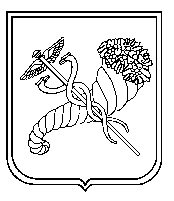 Головний спеціаліст Управління освіти-уповноважена особа з питань запобігання та виявлення корупції                            А.М.СТЕЦКОГолова оргкомітету:Нижник О.С. -  начальник  Управління освіти адміністрації Основ’янського району Харківської міської ради Харківської областіЗаступник  голови оргкомітету                        Прохоренко О.В. - заступник начальника Управління освіти Основ’янського адміністрації району Харківської міської ради Харківської областіЧлени оргкомітету:Надточій О.І.  – завідувач районним методичним   центром адміністрації Основ’янського району Харківської міської ради Харківської областіСільченко А.А.- методист методичного центру Управління освіти адміністрації Основ’янського району Харківської міської ради Харківської областіПоллак М.А.- методист методичного центру Управління освіти адміністрації Основ’янського району Харківської міської ради Харківської областіМалікова І.М.- методист методичного центру Управління освіти адміністрації Основ’янського району Харківської міської ради Харківської областіГолова журі:Надточій О.І.  – завідувач районним методичним   центром Члени журі:Дороднова А.С. – методист методичного центру Управління освіти адміністрації Основ’янського району Харківської міської ради Харківської областіСільченко А.А.- методист методичного центру Управління освіти адміністрації Основ’янського району Харківської міської ради Харківської областіБлудова В.А. – керівник РМО шкільних бібліотекарів Поллак М.А.- методист методичного центру Управління освіти адміністрації Основ’янського району Харківської міської ради Харківської області